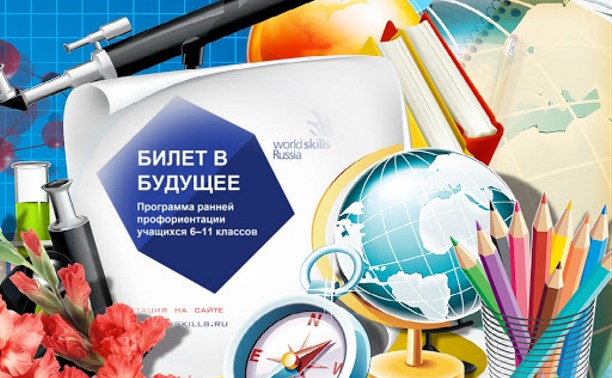 О проекте Билет в будущееБилет в будущее — это проект ранней профессиональной ориентации школьников 6−11 классов.Мы не выбираем профессию, а учим, как выбирать.В современном мире профессии очень быстро меняются, появляются новые. Для выбора профессии в меняющемся мире мало знать, какие профессии существуют. Важно уметь выбирать свой путь. Для того, чтобы выбрать свою траекторию развития, важно понимать себя, свои сильные и слабые стороны, осознанно принимать решения.Участие в проектеКампания проекта проходит с июля по декабрь 2021 года.В июле открывается регистрация участников и их родителей на платформе проекта и участие в онлайн-пробах. РегистрацияРодителю и ребенку нужно пройти регистрацию на Платформе проекта, у каждого будет свой личный кабинет, в котором будут отражаться результаты участия. Доступ к результатам есть только у вас. Регистрация необходима для сохранения цифрового профиля и выбора практических мероприятий именно в вашем регионе, она займет не более 15 минут.https://bilet.worldskills.ru/О персональных данныхДля участия в проекте необходимо согласие родителей или законных представителей несовершеннолетних участников на использование их персональных данных. Согласие дает родитель в своем личном кабинете. После этого ребенок допускается к участию в практических мероприятиях Проекта и получает рекомендации по построению индивидуального учебного плана. Онлайн-диагностикаОнлайн-диагностика состоит из тестов и интерактивных игр, которые помогают участнику определить профессиональные интересы и склонности, оценить осведомленность о мире профессий, выявить свои сильные стороны и зоны развития.Практические мероприятияПрактические мероприятия — это профессиональные пробы, где участники под руководством наставника знакомятся с интересующей их компетенцией, и выполняют задания из реальной профессиональной деятельности. Например, вытачивают деталь на станке, печатают макет на 3D-принтере, пишут код, готовят сладкий десерт и так далее. Мероприятия могут быть разного уровня сложности и длительности, при этом доступны каждому ребенку без предварительной подготовки и специальных знаний. Мероприятия проходят очно и в онлайн-формате. Родители получают уведомления, на какие мероприятия записался их ребенок, и согласовывают его участие.РекомендацииРекомендации по построению индивидуального учебного плана — это итог участия в проекте. Результаты онлайн-диагностики появляются в личном кабинете сразу после прохождения, рекомендации о дальнейших шагах — после прохождения профессиональных проб.Участие бесплатно?Участие в Проекте осуществляется за счет государственной субсидии, поэтому бесплатно для детей и родителей.Кто является организатором Проекта?Проект «Билет в будущее» реализуется по поручению Президента Российской Федерации В. В. Путина по итогам встречи с участниками всероссийского форума «Наставник» от 23 февраля 2018 года № Пр-328.«Билет в будущее» входит в паспорт федерального проекта «Успех каждого ребенка», утвержденного протоколом заседания проектного комитета по национальному проекту «Образование» от 7 декабря 2018 года № 3.Оператором Проекта является Союз «Молодые профессионалы (Ворлдскиллс Россия)» при поддержке Министерства просвещения РФ и АНО «Агентство стратегических инициатив по продвижению новых проектов» в рамках федерального проекта «Успех каждого ребенка» национального проекта «Образование».